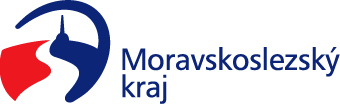 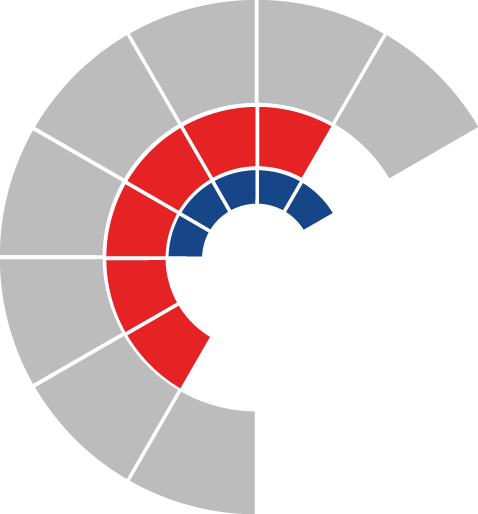 Komise pro průmysl, energetiku a chytrý region rady kraje 										 Výpis z usneseníČíslo jednání:	15.		Datum konání:	16. 11. 2022Číslo usnesení: 15/65Komise pro průmysl, energetiku a chytrý region rady krajebere na vědomížádost Vysoké školy báňské – Technické univerzity Ostrava, IČO 61989100, o poskytnutí dotace z rozpočtu Moravskoslezského kraje na realizaci projektu „Centrum energetických a environmentálních technologií – explorer“, dle přílohy č. 1 předloženého materiálu2. navrhujeradě kraje vzít na vědomí žádost Vysoké školy báňské – Technické univerzity Ostrava, IČO 61989100, o poskytnutí dotace z rozpočtu Moravskoslezského kraje na realizaci projektu „Centrum energetických a environmentálních technologií – explorer“, dle přílohy č. 1 předloženého materiálu3. navrhujeradě kraje doporučit zastupitelstvu kraje uzavřít Dodatek č. 1 Memoranda o spolupráci při realizaci projektu „Centrum energetických a environmentálních technologií – explorer“ s Vysokou školou báňskou – Technickou univerzitou Ostrava, IČO 61989100, dle přílohy č. 3 předloženého materiálu4. navrhujeradě kraje doporučit zastupitelstvu kraje poskytnout účelovou investiční dotaci z rozpočtu Moravskoslezského kraje Vysoké škole báňské – Technické univerzitě Ostrava, IČO 61989100, v maximální výši 97.000 tis. Kč, na realizaci projektu „Centrum energetických a environmentálních technologií – explorer“, a o tom, že tato dotace bude použita na úhradu uznatelných nákladů vzniklých a uhrazených ode dne 1. 1. 2022 do dne 31. 12. 2024 včetně, a s tímto subjektem uzavřít smlouvu o poskytnutí dotace dle přílohy č. 4 předloženého materiálu5. navrhujeradě kraje doporučit zastupitelstvu kraje dofinancovat projekt „Centrum energetických a environmentálních technologií – explorer“ Vysoké škole báňské – Technické univerzitě Ostrava, IČO 61989100, z rozpočtu kraje na rok 2024 ve výši 9.700 tis. Kč, za podmínek uzavřené smlouvy o poskytnutí dotace dle přílohy č. 4 předloženého materiálu Za správnost vyhotovení:Ing. Ivo Chamrád, v. r.V Ostravě dne 16. 11. 2022Ing. Bohuslav Niemiec, v. r.předseda komise pro průmysl, energetiku a chytrý region